С 1 января 2021 года отменяется система налогообложения  в виде единого налога на вмененный доход.В соответствии с Федеральным законом от 29.06.2012 № 97-ФЗ, система налогообложения в виде единого налога на вмененный доход (далее - ЕНВД) с 1 января 2021 года отменяется.До начала 2021 года юридические лица и индивидуальные предприниматели, применявшие ЕНВД, могут перейти на следующие режимы налогообложения:общая система налогообложения;упрощённая система налогообложения;индивидуальные предприниматели, привлекающие при осуществлении своей деятельности не более 15 работников, могут перейти на патентную систему налогообложения; индивидуальные предприниматели, не имеющие наемных работников, могут перейти на применение налога на профессиональный доход. Подробная информация о существующих режимах налогообложения размещена на сайте ФНС России (www.nalog.ru).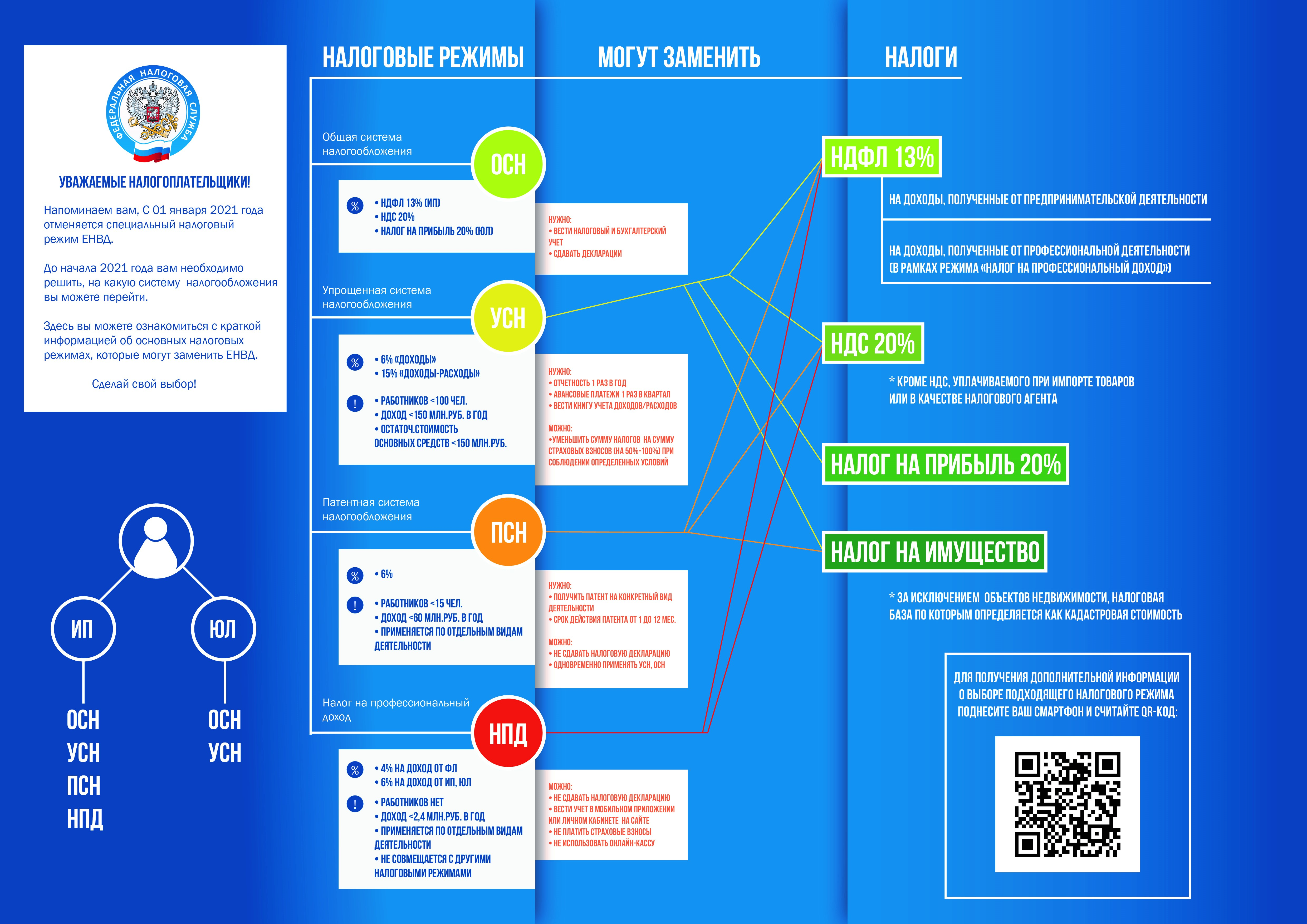 